Topic: Life cycle of mammalsGrade 3Name: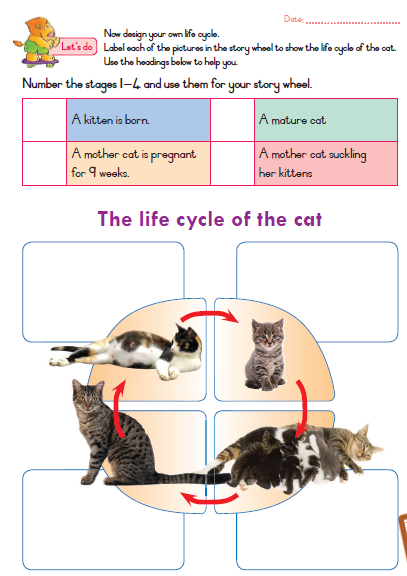 